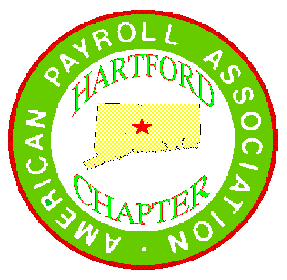 AMERICAN PAYROLL ASSOCIATION CHAPTERAn Autonomous and Independent Chapter of the American Payroll AssociationPO Box 331192West Hartford, CT 06133President:  Gail Ryan, CPP, SS&C GlobeOp, gryan@sscinc.comVice President: Debbie Clark, CPP, Simsbury School Systems, dclark@simsbury.k12.ct.us Webmaster:  Rosemarie Quealy, Sierra-Cedar, Inc., rquealy@aol.comSecretary: Maura Kenny, CPP, mauraken@frontier.comTreasurer:  Laurie Burbank, CPP, Scapa North America, mrsmini20@comcast.netGovernment Liaison Officer: Robert W. LaRose, CPP robert.larose@quest-global.comWelcome Committee Chair: Gwendolyn Carty, Enterprise Holdings, Gwendolyn.D.Carty@ehi.comQuarterly Meeting Announcement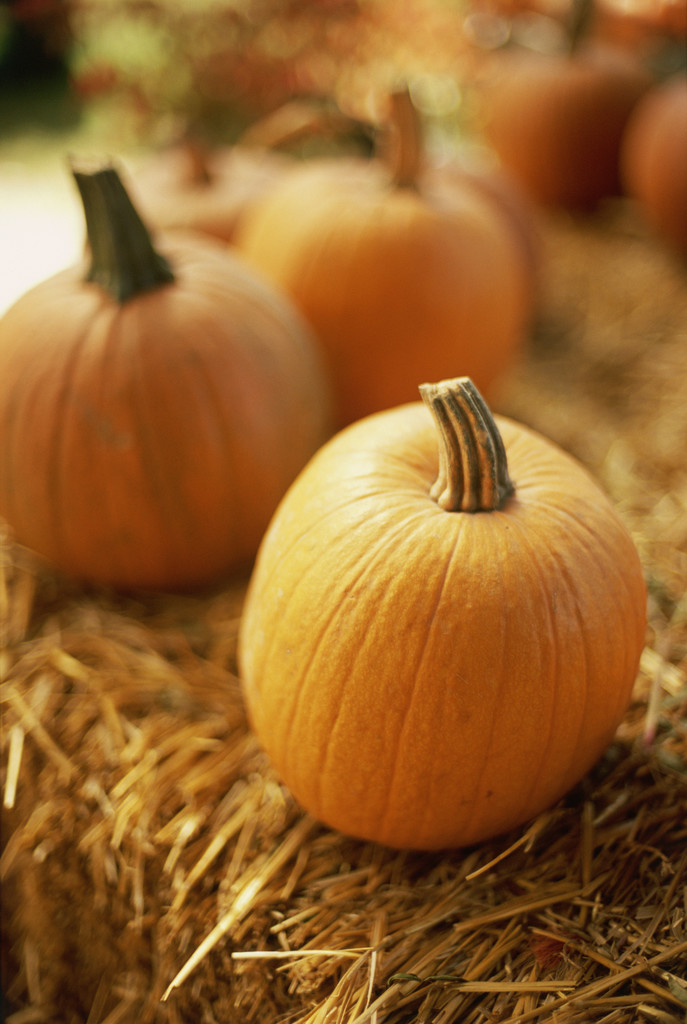 Thursday, September 14, 2017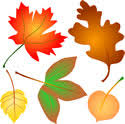 The Nutmeg Restaurant297 S. Main St.  Rt. 5Phone: 860-627-7094http://www.nutmegrestaurant.comDisaster Planning and RecoveryPresented by:  Dr. Ed GoldbergManager of Business Continuity, Disaster Recovery and Threat Assessment EversourceBased in Berlin, CT., Dr. Ed Goldberg manages Eversource’ Business Continuity, Disaster Recovery and Threat Assessment programs.  He is also responsible for the company’s overall cyber security plan and related Critical Infrastructure Protection plans for incident response and disaster recovery.   

Ed serves as chair of the Edison Electric Institute’s (EEI) Business Continuity Committee.  He is on the national board for ACP, the Association of Continuity Professionals, and serves as its Treasurer. He is also on the board of the Connecticut chapter of ACP where he served 4 terms as its President. Ed serves on the board of the Connecticut Infragard Alliance, a public/private partnership with the FBI for protecting critical infrastructure. He is the FBI's Sector Chief for Energy in Connecticut. He is the Vice-President of the Connecticut Business Leadership Network, a not-for-profit organization that advocates for hiring people with disabilities. 

Ed has a BS in electrical engineering and an MBA concentrated in Computer Information Systems, an advanced Graduate Certificate in Computer Communication Networks and a Doctorate in Management and Organizational Leadership.   

Ed serves as Adjunct Faculty for Capella University’s School of Business and Technology where he mentors PhD learners on their research dissertations, teaches and develops leadership, IT and management coursework.  He also served for 8 years as Core Faculty at Capella, and as adjunct faculty at Albertus Magnus College for 11 years, teaching graduate management and IT courses.   

He was first licensed as a Professional Engineer in 1986, and is a Certified Business Continuity Professional (CBCP) with more than 30 years of IT and technical management experience.  He served 10 years as IT manager at Millstone Nuclear Power Station, and is an expert on safety-conscious work environments and the creation and maintenance of such culture in nuclear and other industrial settings. 

Ed has a varied background in industrial computer control design.  He has designed military computer systems, fire alarm and security control panels, web offset printing press accessories, and electrofinishing/plating control equipment.  He has a patent for a sub-ambient fluid circulation system used in the printing industry. 

Ed lives in Waterford, CT with his wife, Judi. He has 3 adult children, enjoys traveling, ham radio and bicycling. Events for the Evening:5:00-5:30   Networking – Bring your business cards!			5:30-6:30   Dinner6:30-8:30   Speakers/Government Gab/Q&A			8:30  	 Chapter Business/Door Prize/DrawingDIRECTIONS TO: The NutmegHARTFORD CHAPTER – AMERICAN PAYROLL       ASSOCIATIONQUARTERLY MEETING RESERVATIONSeptember 14, 20175:00 PM TO 8:30 PMThe Nutmeg RestaurantRegistration is $50.00Reservations and checks must be received no later thanSeptember 8, 2017Name		                   Company Name	              Phone #          Email         APA National Member IDPlease make checks payable to: APA - HC (Fed. Tax ID# 47-5032410)Please include this form with remittance to:Laurie Burbank, CPP10 Glen Hollow Dr.  Unionville, CT 06085mrsmini20@comcast.net860-604-0491From Hartford:
Take 91 North to Exit 35A Bissell Bridge - RT 291 East. Follow RT 291 over Bissell Bridge to Exit 4. Take a Left at the Light, Follow RT 5 North, 4.5 Miles, Nutmeg Restaurant is on the Right.ORTake 91 North to Exit 44. Right at the end of ramp. Nutmeg Restaurant is 3.5 Miles on the Left.From Springfield:
Take 91 South to Exit 44. Right at the end of ramp. Nutmeg Restaurant is 3.5 Miles on the Left.